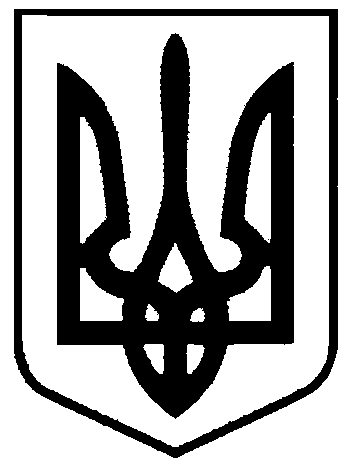 СВАТІВСЬКА МІСЬКА РАДАВИКОНАВЧИЙ КОМІТЕТРІШЕННЯвід  «20» липня  2017 р.    	                    м. Сватове                                                      № 49  Про постановку громадянна  квартирний облік  	Розглянувши заяву Жукова Олександра Володимировича та подання служби у справах дітей Сватівської РДА про постановку на квартирний облік дитини позбавленої батьківського піклування Жукова О.В., 01.08.2000 року народження   з проханням визнати його   таким, що потребує поліпшення житлових умов та поставити  на квартирний облік. Згідно доданих документів Жуков О.В.. до позбавлення батьківської опіки проживав в м. Сватове в будинку на умовах найму, власного житла не має, на даний час проживає в родині опікуна,  враховуючи висновки житлово-побутової комісії при виконавчому комітеті Сватівської міської ради, керуючись ст. 39, 45 ЖК України,  ст. 30 Закону України «Про місцеве самоврядування в Україні»,  п. 64 Порядку провадження органами опіки та піклування діяльності, пов'язаної із захистом прав дитини, затвердженого постановою Кабінету Міністрів України від 24 вересня 2008 р. N 866, Порядком обліку громадян, які потребують поліпшення житлових умов,   Виконавчий комітет Сватівської міської радиВИРІШИВ:Визнати Жукова Олександра Володимировича таким, що потребує поліпшення житлових умов.Поставити Жукова Олександра Володимировича  зі складом сім’ї 1 чоловік на квартирний облік при виконавчому комітеті Сватівської міської ради, як такого, що тривалий час проживає за договорами найму в будинках, що належать громадянам на праві приватної власності.Включити Жукова О.В. до списку осіб, які користуються правом позачергового отримання житла, як дитину позбавлену батьківського піклування.Контроль за виконанням даного рішення покласти на першого  заступника міського голови Жаданову Л.В.Сватівський міський голова                                                                     Є.В.Рибалко